જો તમે અંગ્રેજી ન બોલતા હોવ તો, મોટાભાગના સરકારી વિભાગોને બોલાવતા સમયે તમે દુભાષિયા માટે માગણી કરી શકો છો.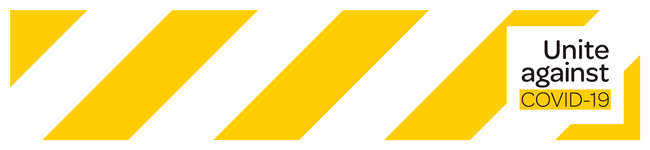 વ્યક્તિઓ માટે આધારભોજન મેળવવુંજો તમે ખોરાક લેવા માટે ઘર છોડી શકતા નથી. જુઓ કે તમે કરી શકો છો કે નહીં:સ્થાનિક સુપરમાર્કેટ અને તેમની અગ્રતા સહાયતા સેવા દ્વારા ઓનલાઇન ઓર્ડર્સ અને વ્યવસ્થાઓકુટુંબ અને મિત્રો સાથે ખોરાક પ્રાપ્ત કરવા માટે વ્યવસ્થા.ખોરાક મેળવવા માટે આર્થિક સહાયતમે વર્ક અન્દ ઇનકમ (કાર્ય અને આવક વિભાગ) દ્વારા સહાય મેળવી શકશો. તમારે હાલના વર્ક અન્દ ઇનકમ ક્લાયંટ બનવાની જરૂર નથી. 0800 559 009 પર કૉલ કરોMyMSD પર જાઓતાત્કાલિક ખોરાકની જરૂરિયાતોજો તમારી પરિસ્થિતિ તાત્કાલિક છે અને તમારે આગામી 24 થી 48 કલાકની અંદર ખોરાકની જરૂર હોય, તો તમે સ્થાનિક ફૂડ બેંકનો સંપર્ક કરી શકો છો.ન્યુઝીલેન્ડમાં ફૂડ બેંકો અને અન્ય ફૂડ સહાય સેવાઓ શોધોપૈસાથી મદદ કરોવર્ક અન્દ ઇનકમ વેબસાઇટ દ્વારા, 0800 559 009 સંપર્ક કેન્દ્ર પર અને MyMSD દ્વારા સહાય ઉપલબ્ધ છે.વર્ક અન્દ ઇનકમ સેવા કેન્દ્રો ચેતવણી સ્તરો 1 અને 2 પર ખુલ્લા છે અને ચેતવણી સ્તરો 3 અને 4 બંધ છે.ચેતવણી સ્તરો 3 અને 4 દરમિયાન નિમણૂકો આયોજિત સમયે ફોન પર લેવામાં આવશે. ચેતવણી સ્તરો 1 અને 2 દરમિયાન નિમણૂકો વર્ક અન્દ ઇનકમ સેવા કેન્દ્રો પર લેવામાં આવશે.વર્ક અન્દ ઇનકમ તરફથી નિયમિત ચૂકવણી રાબેતા મુજબ ચાલુ રહેશે.જો તમને એકાંતમાં રહેવાનું કહેવામાં આવ્યું છે અને ઘરેથી કાર્ય કરી શકતા નથી, તો તમારા એમ્પ્લોયર સાથે વાત કરો. તમારા પગારની ચૂકવણી કરવામાં સહાય માટે તેઓ ચુકવણી માટે અરજી કરી શકશે.વર્ક અન્દ ઇનકમ વેબસાઇટ  રૂપરેખા આપશે કે શું ચુકવણી ઉપલબ્ધ છે.  આ ચુકવણી સ્વરોજગાર ધરાવતા લોકો માટે પણ ઉપલબ્ધ છે.ટૂંકા ગાળાની ગેરહાજરીની ચુકવણી
 જો તમે તમારા COVID પરીક્ષણ પરિણામની રાહ જોતા હો ત્યારે ઘરેથી કાર્ય કરી શકતા ન હોવ, તો તમને હજી પણ ચૂકવણી કરવામાં આવે તે સુનિશ્ચિત કરવા માટે તમારા એમ્પ્લોયર એક- સમયે $350 ની ચુકવણી માટે અરજી કરી શકે છે. આ ચુકવણી સ્વરોજગાર ધરાવતા લોકો માટે પણ ઉપલબ્ધ છે.રજા મદદ યોજના
 જો તમે જાતે એકલા થતાં સમયે ઘરેથી કામ કરી શકતા નથી, તો તમારા એમ્પ્લોયર રજા મદદ યોજના માટે અરજી કરી શકે છે. તે એમ્પ્લોયરોને સામટી રકમ તરીકે ચૂકવવામાં આવે છે અને અઠવાડિયામાં 20 કલાક અથવા તેથી વધુ સમય કામ કરતા દરેક કર્મચારી માટે $585.80 ના દરે પાત્ર કર્મચારી દીઠ બે અઠવાડિયા અને અઠવાડિયામાં 20 કલાકથી ઓછા કામ કરતા દરેક કર્મચારી માટે $ 350 નો સમાવેશ થાય છે. \વેતન સબસિડી અને પુનરુત્થાન મદદ ચુકવણી
 જો તમારા કાર્યસ્થળને ચેતવણી સ્તરના ફેરફારો દ્વારા અસર થઈ છે, તો તમારા એમ્પ્લોયર તમારા વેતનને આવરી લેવામાં અને તમને તમને નોકરીમાં રાખવામાં સહાય માટે વેતન સબસિડી અને પુનરુત્થાન મદદ ચુકવણી માટે અરજી કરી શકે છે.આવશ્યક ખર્ચમાં મદદ જો તમે તમારી નોકરી ગુમાવી ચૂક્યા છો અથવા તમારા કલાકોનું કાર્ય ઓછું થયુ છે તો ઘટેલા વર્ક અન્દ ઇનકમ તાત્કાલિક ખર્ચમાં મદદ કરી શકે છે જેમ કે:ખોરાકઆવાસ ખર્ચ, ઉદાહરણ તરીકે ભાડુ અથવા મોર્ટગેજ, બોર્ડ, ઇમરજન્સી હાઉસિંગ, મૂવિંગ હાઉસસમારકામ અથવા ઉપકરણોને બદલીનેકટોકટીની દંત ચિકિત્સાકટોકટીની તબીબી સારવારપાણીની ટાંકી રિફિલ.નાણાકીય સહાય, પાત્રતાના માપદંડ અને વર્ક એટ ઇનકમ વેબસાઇટ પર કેવી રીતે અરજી કરવીઅથવા વર્ક અન્દ ઇનકમનો સંપર્ક કરો: 0800 559 009વરિષ્ઠ નાગરિકો 65+ 0800 552 002 અથવા +64 4 978 1180વિદ્યાર્થીઓ 0800 88 99 00 www.studylink.govt.nzબહેરા, સુનાવણી ક્ષતિગ્રસ્ત અને વાણી ક્ષતિગ્રસ્ત લોકો ડેફ લિંકનો નિ:શુલ્ક ઉપયોગ કરી શકે છે. ફેક્સ0800 621 621. ટેક્સ્ટ 029 286 7170. MSD_Deaf_Services@msd.govt.nzજો તમે ન્યુ ઝિલેન્ડ ના કાયમી રહેવાસી નથીCOVID-19 ને લીધે ગંભીર આર્થિક મુશ્કેલી અનુભવતા યોગ્ય વિદેશી નાગરિકો માટે સહાય ઉપલબ્ધ છે.જો તમે અસ્થાયી વિઝા પર ન્યુ ઝિલેન્ડમાં હોવ તો નીચેનાનો સમાવેશ કરો:મુલાકાતી વિઝાવિદ્યાર્થી વિઝાવર્ક વિઝા.https://www.workandincome.govt.nz/covid-19/temporary-visa-holders.html પર વધુ જાણોઅન્ય મદદતમને સલામત અને સારી રીતે રાખવામાં સહાય માટે અનેક સેવાઓ ઉપલબ્ધ છે.સલામત રીતે કાર્ય કરવા વિશેની માહિતી માટે WorkSafe 0800 030 040 અથવા +64 4 897 7699www.worksafe.govt.nzરોજગાર સલાહ અને કર્મચારીઓ માટે સપોર્ટ www.employment.govt.nz અથવા 0800 20 90 20 or +64 9 969 2950 પર રીંગ કરોહાઉસિંગ અને ભાડૂત હકભાડે આપનારાઓને 0800 646 483 www.hud.govt.nz સલાહ અને મદદ અથવા ઇમેઇલ info@hud.govt.nz કરો  સ્તર 3 અથવા 4 પર COVID-19 મુસાફરી પ્રતિબંધો અને તેમના ઘરે પાછા ન જવાને કારણે વિસ્થાપિત લોકો માટે અસ્થાયી આવાસ સેવાઓ. 0508 754 163 https://temporaryaccommodation.mbie.govt.nzજો તમને આગામી 7 દિવસની અંદર રહેણાંકની તાત્કાલિક જરૂર હોય અને બીજે ક્યાંય રહેવાની જગ્યા ન હોય તો, 0800 559 006 પર વર્ક અન્દ ઇનકમ પર કૉલ કરો: સોમવારથી શુક્રવાર, 7am to 6pm, શનિવાર, 8am to 1pm.ઇમિગ્રેશનwww.immigration.govt.nz/about-us/covid-19 ની મુલાકાત લો અથવા (6am – 10pm, સોમવાર – શુક્રવાર (NZST) 0508 558 85 ઉપર ફક્ત લેન્ડલાઇન થી,અથવા Auckland 09 914 4100, Wellington 04 910 9915, અથવા ઓવરસીઝ થી+64 9 914 4100 પર ઇમિગ્રેશન સંપર્ક કેન્દ્ર પર કૉલ કરોસુરક્ષિત અને સ્વસ્થ રહેવુંજો તમને અથવા કોઈ બીજાને તાત્કાલિક જોખમનો ભય અથવા તમને અથવા કોઈ પોતાને નુકસાન પહોંચાડી શકે એમ હોય તો 111 ઇમરજન્સી લાઇન પર કૉલ કરો.જો તમને તાત્કાલિક જોખમ ન હોય, પરંતુ પારિવારિક હિંસામાં સહાયની જરૂર હોય તો તમે કૉલ કરી શકો છો:શક્તિઇન્ટરનેશનલ પર 0800 742 584 દિવસના 24 કલાક, સપ્તાહના 7 દિવસો 2શાઇન પર 0508 744 633, 9am થી 11pm, સપ્તાહના 7 દિવસોતમારા વિસ્તારમાં સ્થાનિક સામાજિક મદદ સેવાઓ માટે, ફેમિલી સર્વિસીસ 211 હેલ્પલાઇન 0800 211 211 અથવા મુલાકાત લો www.familyservices.govt.nz/directory/જ્યારે તમે તમારા જીવનમાં હિંસક વ્યવહારનો સામનો કરો છો ત્યારે મહિલાને શરણ તમને સલાહ, સહાય અને સલામત નિવાસ આપી શકે છે. 0800 733 843એલ્ડર એબ્યુઝ હેલ્પલાઈન એ એક મફત સેવા છે જેનો વૃદ્ધ લોકો સંપર્ક કરી શકે છે જો તેઓ અથવા તેઓને જાણતા કોઈ વડીલ દુર્વ્યવહારનો અનુભવ કરી રહ્યા હોય.0800 32 668 65ચિંતા, તકલીફ અથવા માનસિક સુખાકારીના આધાર માટે, કૉલ કરો અથવા ટેક્સ્ટ કરો મફતમાં સહાય માટે તાલીમબદ્ધ કોઈની સાથે વાત કરવા માટે 1737, દિવસના 24 કલાક, અઠવાડિયાના 7 દિવસ.તમે ડિપ્રેશન હેલ્પલાઇન 0800 111 757 અથવા આલ્કોહોલ ડ્રગ હેલ્પલાઇન.0800 787 797 પર પણ સંપર્ક કરી શકો છો.